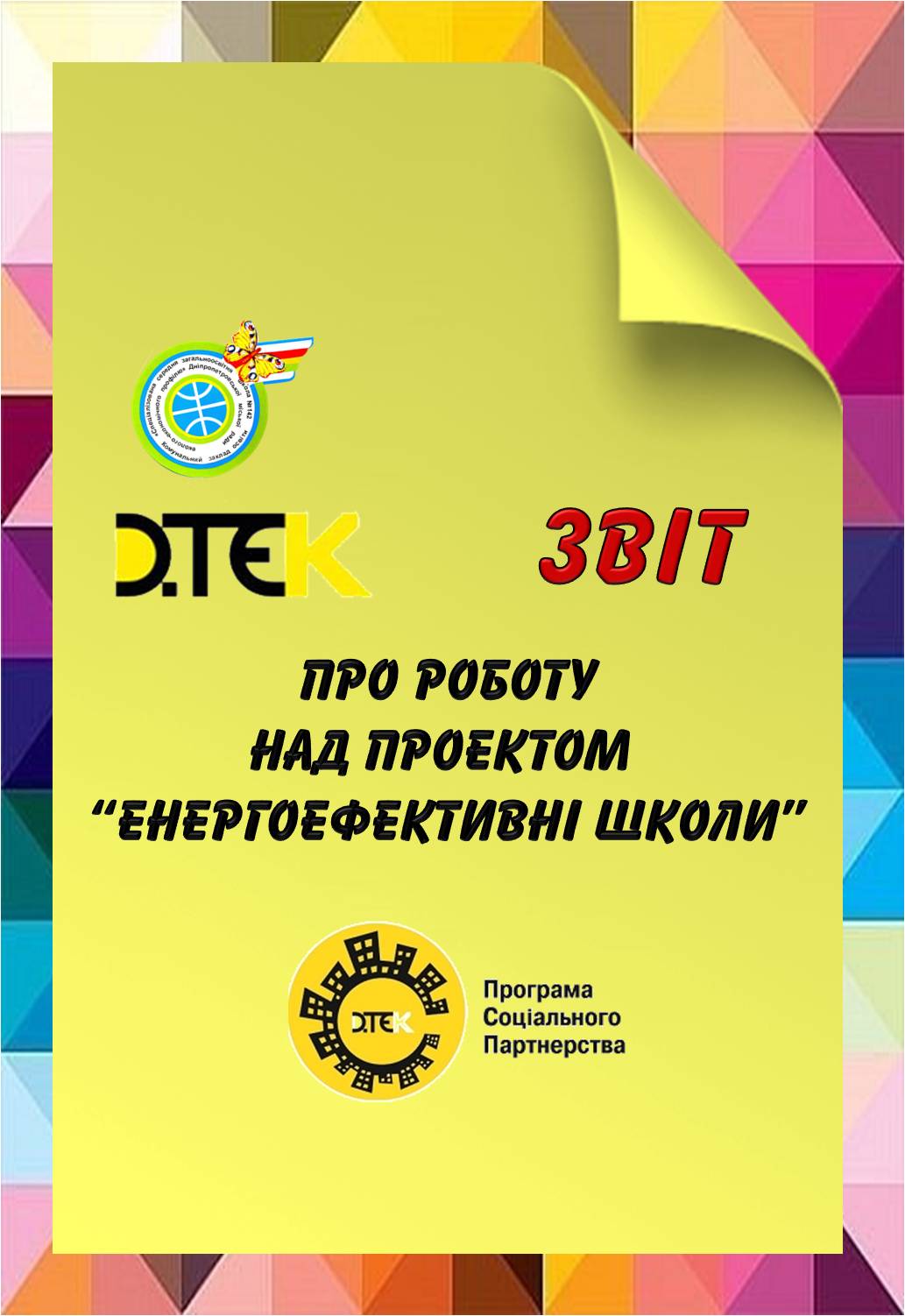 ЗмістЗвіт №1про роботу за Проектом «Енергоефективні школи»Місто: Дніпропетровськ    			        ЗНЗ: КЗО ССЗШ№142Звіт №2про роботу за Проектом «Енергоефективні школи»Місто: Дніпропетровськ    			        ЗНЗ: КЗО ССЗШ№142Звіт №3про роботу за Проектом «Енергоефективні школи»Місто: Дніпропетровськ    			        ЗНЗ: КЗО ССЗШ№142Звіт №4про роботу за Проектом «Енергоефективні школи»Місто: Дніпропетровськ    			        ЗНЗ: КЗО ССЗШ№142Звіт №5про роботу за Проектом «Енергоефективні школи»Місто: Дніпропетровськ    			        ЗНЗ: КЗО ССЗШ№142Звіт №6про роботу за Проектом «Енергоефективні школи»Місто: Дніпропетровськ    			        ЗНЗ: КЗО ССЗШ№142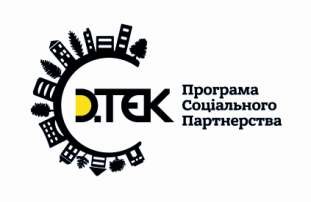 Проект «Енергоефективні школи»у загальноосвітніх навчальних закладах України  в рамках Програми соціального партнерства ДТЕК ПРОЕКТНА ПРОПОЗИЦІЯ З ПІДВИЩЕННЯ ЕНЕРГОЕФЕКТИВНОСТІ  ТА/АБО ПОКРАЩЕННЯ ТЕПЛОВОГО КОМФОРТУШКІЛЬНОГО ПРИМІЩЕНННЯ____________________КЗО ССЗШ №142____________________(назва загальноосвітнього навчального закладу)  Розробники:Учні пілотного 8 – А класуВчитель Тереб Л.В.Консультанти: м. Дніпропетровськ2014Проблема енергозбереження сьогодні - одна з найактуальніших. Основа розвитку будь-якої держави – її  енергетична безпека. Ефективне використання енергії дозволить скоротити її витрати, підвищити енергетичну безпеку країниДобре відомо, що Україна – одна із найбільш енерговитратних країн. Застосування сучасних енергозберігаючих технологій дозволило би зменшити приблизно у два рази спалювання різних видів палива, а значить, зменшити внесок країни у глобальне потепління на планеті.Енергозбереження є актуальною і необхідною умовою для нормального функціонування школи, оскільки підвищення ефективності використання  енергії, при безперервному зростанні цін на енергоресурси і відповідно зростанні вартості електричної і теплової енергії дозволяє добитися істотної економії як енергії так і фінансових  ресурсів. Аналіз функціонування школи показує, що основні втрати енергії спостерігаються при неефективному використанні, розподілі і споживанні теплової і електричної енергії. Нераціональне використання і втрати енергії  призводять до втрати до 20% теплової енергії і до 15% електричної енергії . Відповідно це приводить:                    - до зростання бюджетного фінансування, на установу;                    -  до погіршення екологічної обстановки.В нашій школі особливу увагу приділяють умовам навчання і праці. Затишно і комфортно можна себе почувати під час навчання, коли відносна вологість повітря 40-60%; температура повітря в приміщеннях школи і кабінетах 16-190С  (за санітарними правилами і нормами). За витратами енергії ведеться контроль з боку адміністрації. За період вересень 2013 року – квітень 2014 року було проведено  заміну старих дерев’яних вікон на пластикові вікна в класних кімнатах, роздягальнях та медпункті. Теплоізоляція – одна з основних переваг встановлення пластикових вікон, забезпечується за рахунок герметичності склопакетів, і дозволяє підтримувати в приміщенні оптимальну вологість. За допомогою теплоізоляції вікон втрати тепла можна зменшити на 30-40%. Температура в класах збільшилася на 2 – 40С (стала 18 – 210С), що покращує санітарні норми в школі без додаткових енергетичних витрат.Мета проекту: активізація участі підростаючого покоління у процесі енергозбереження у закладі та вдома;підвищення рівня інформованості учасників проекту в галузі енергозберігаючих технологій;усвідомлення учнями глобальної рівноваги та причетності кожного до проблем навколишнього середовища;формування у підростаючого покоління стійких енергозберігаючих врівноважених звичок і способу повсякденного життя;виховання свідомої особистості громадянина України, яка дбайливо ставиться до природних ресурсів;розвиток здатності до творчої діяльності, толерантності, терпимості до чужої думки, уміння вести діалог, виступати перед колективом;скорочення споживання енергії в школі і в сім'ях учнів і вчителів;залучення підростаючого покоління до навчально-практичної діяльності з питань ефективного використання енергоресурсів.Енергетичний аудит в школі дозволив провести дослідження кількості спожитої електричної та теплової енергії, де вона витрачається, і що можна зробити для її економії. За допомогою тепловізора вдалося дослідити і виявити джерела втрат тепла та електричної енергії. Серед найбільших недоліків енергозбереження в нашій школі – це ізоляція вікон та дверей, відсутність зарадіаторних екранів, які відбивають тепло від стін будівлі, а відтак перешкоджають втратам тепла через стіни.Отримавши досвід проведення теплового аудиту вдома учні провели тепловий аудит в школі. Склали перелік приміщень для дослідження. Це приміщення в яких енергія втрачається найбільше.Зала хореографії – перший поверх. Розташування трьох вікон в дерев’яних зношених плетіннях – на захід. Огороджувальні конструкції – силікатна цегла товщиною 52 см. Стеля – висока, 5 м. Підлога – паркет, в підвалі проходить трубопровід, який має теплову ізоляцію товщиною до 30 мм. Три батареї – старі, чавунні, покриті білою фарбою, тепловідбивні екрани відсутні. Двері зовнішні, металеві (аварійний вихід), утеплювач відсутній. За результатом теплового аудиту приміщення має такі бали: В 5, Е 2.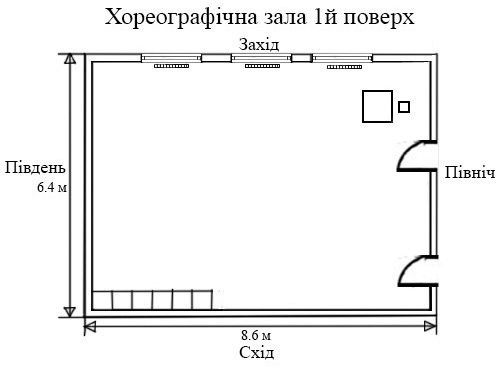 Коридор – третій поверх. Розташування чотирьох вікон в дерев’яних зношених плетіннях – на захід. Огороджувальні конструкції – силікатна цегла товщиною 52 см. Стеля – 2,9 м. Підлога – плитка. Чотири батареї – старі, чавунні, покриті білою фарбою, тепловідбивні екрани відсутні. За результатом теплового аудиту приміщення має такі бали: В 3, Е 2.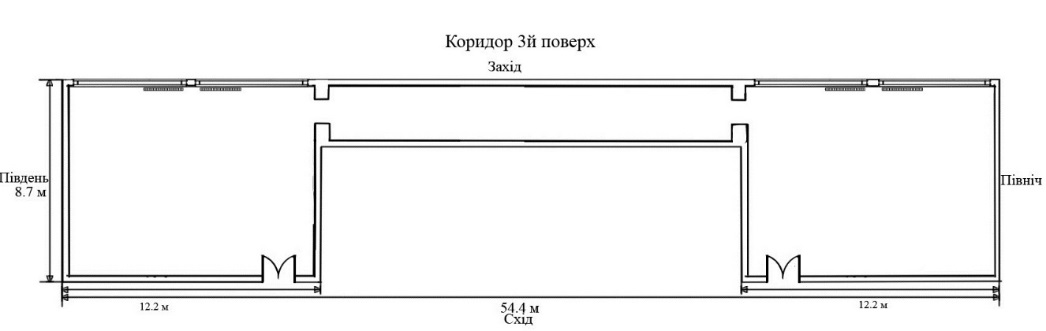 Учительська – перший поверх. Розташування трьох вікон в дерев’яних зношених плетіннях – на північ. Огороджувальні конструкції – силікатна цегла товщиною 52 см. Стеля – 2,9 м. Підлога – плитка. Три батареї – старі, чавунні, покриті білою фарбою, тепловідбивні екрани відсутні, меблі не загороджують батареї. За результатом теплового аудиту приміщення має такі бали: В 4, Е 3.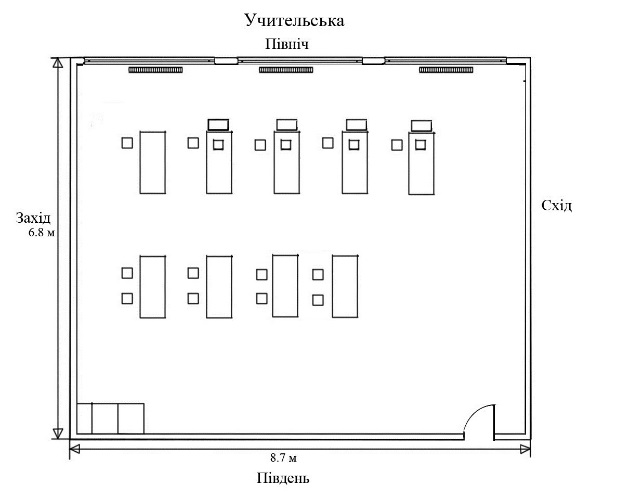 Кабінет фізики №56 – другий поверх. Розташування чотирьох вікон в дерев’яних зношених плетіннях – на схід. Огороджувальні конструкції – силікатна цегла товщиною 52 см. Стеля – 2,9 м. Підлога – плитка. Чотири батареї – старі, чавунні, покриті білою фарбою, тепловідбивні екрани відсутні, меблі не загороджують батареї. За результатом теплового аудиту приміщення має такі бали: В 4, Е 3.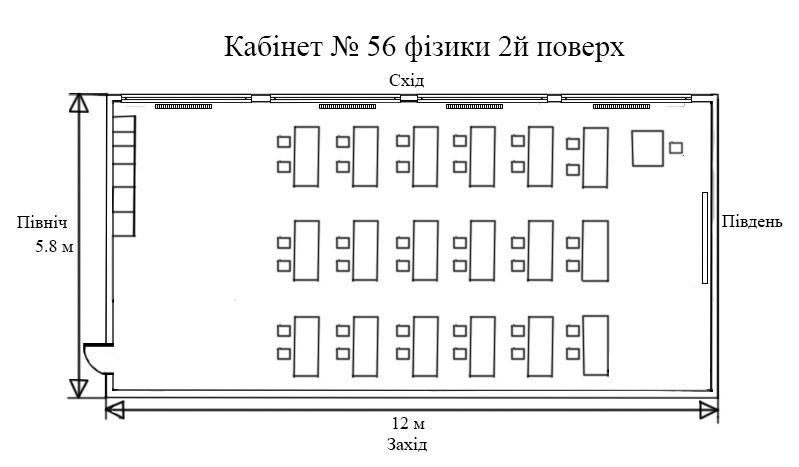 Бібліотека та сховище – третій поверх. Розташування двох вікон в дерев’яних зношених плетіннях та п’яти вікон із новими склопакетами – на стелі. Огороджувальні конструкції – силікатна цегла товщиною 52 см. Стеля – висока, 4 м. Підлога – паркет. Три батареї – старі, чавунні, покриті білою фарбою, тепловідбивні екрани відсутні, меблі загороджують батареї. За результатом теплового аудиту приміщення має такі бали: В 4,Е 3.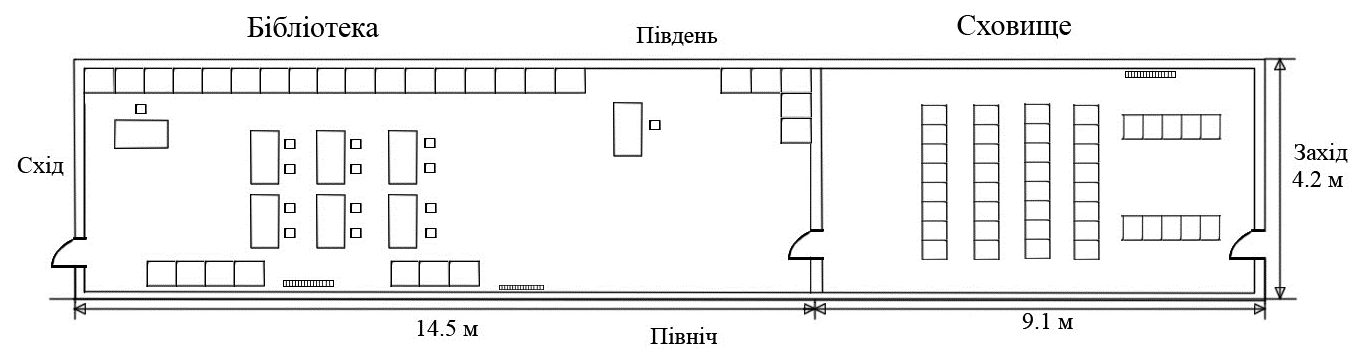 За результатами теплового аудиту всіх приміщень спільна робоча група обрала приміщення зали хореографії в якому теплова енергія втрачається внаслідок:Ізоляції вікон;Зависокої стелі;Незадовільного стану нагрівальних приладів;Завищеної температури повітря;Відсутності утеплення зовнішніх дверей та внутрішніх дверей.Після проведення теплового аудиту вдалося визначити головні напрямки покращення енергоефективності зали хореографії. Розробили комплекс технічних рекомендацій для зменшення величини теплових втрат. Заходи з енергозбереження і енергоефективності1. Ремонт, герметизація або заміна вхідних дверей школи. Заміна зовнішніх дверей дає можливість отримати річну економію теплоти близько 437 кВт·год на 1 м2 поверхні зовнішніх дверей (0,38 Гкал/м2 поверхні дверей).Двері металеві розміром 2050х860 мм. Товщина металу 1,5 мм. Утеплення – мінеральна вата. Оздоблена листами МДФ товщиною 10 мм.2. Заміна існуючих вікон у дерев’яних плетіннях на склопакети в дерев’яних або пластикових плетіннях з урахуванням вимог нормативної документації (ДБН В.2.6-31:2006). Для приведення світлопрозорих огороджень до сучасних нормативів і отримання економії теплоти необхідно, щоб коефіцієнт теплопередачі вікон становив не менше 1,8 Вт/м2К. Для цього встановлюємо двокамерні склопакети з наповненням повітрям і відстанню між склом більше 12 мм. Початкові інвестиції становлять 800…900 грн. на 1 м2 поверхні вікна.Економія енергії – близько 230 кВт·год/м2 поверхні вікна за опалювальний період (0,197 Гкал·год/м2 вікна.Підвищення енергоефективності віконних конструкційОб'єктом дослідження є приміщення зали хореографії, що має три вікна розміром 1,7м×2,4м з орієнтацією на Захід. За результатами обстеження світлопрозорих огороджувальних конструкцій приміщення визначено їх незадовільний стан, встановлено, що значна кількість втрат через огороджувальні конструкції припадають саме на світлопрозорі конструкції.Одним зі шляхів покращення цієї ситуації є заміна старих вікон на енергоефективні. Розрахунок тепловтрат через віконні конструкції.Згідно з ДБН «Теплова ізоляція будівель» тепловтрати через огороджувальні конструкції визначаються за наступною формулою (розглядаємо тепловтрати тільки через вікна):Qогр = Ко ∙ Fo ∙ n ∙ (tв-tз)∙(1+b),де: Ко – коефіцієнт теплопередачі вікон: Ко= kΣпр+ kінф, Вт/(м2∙К); kΣпр – приведений коефіцієнт теплопередачі вікон будинку, Вт/(м2∙К) – для існуючих вікон приймається за проектними данимиkΣпр = 2,94; kінф – умовний коефіцієнт теплопередачі огороджувальних конструкцій будинку, Вт/(м2К), що враховує тепловтрати за рахунок інфільтрації та вентиляції через нещільності. За експериментальними та розрахунковими даними для існуючих вікон kінф = 2,98 Вт/(м2К); Fо – площа поверхні вікон, м2; tв – розрахункова температура внутрішнього повітря, оС (для громадських будівель 18оС); tз=tр.о. – розрахункова температура зовнішнього повітря для проектування опалення (для м. Дніпропетровська дорівнює -23оС); n – коефіцієнт, який враховує зменшення розрахункової різниці температур (tв – tз), залежить від положення зовнішньої поверхні огороджувальної конструкції по відношенню до зовнішнього повітря (для вертикальних огороджень n = 1); b – додаткові втрати теплоти в долях від основних. Враховується поправка на вітер, поверховість, висоту, орієнтацію будівлі тощо. Для обраного приміщення маємо:Для орієнтації на Захід поправочний коефіцієнт b = 1:Qогр1 = Ко ∙ Fo ∙ n ∙ (tв – tз)∙(1+b) = 5,92·12,24·1·(18-(-23))·1 = 3043,35 Вт.3. Розрахунок економічної ефективності заходу (тарифи станом на 2013 рік)Для кожного з вищерозглянутих варіантів проводиться розрахунок економічної доцільності його реалізації.Зменшення розрахункових тепловтрат через вікна з 1 м2 розрахуємо за формулою:де Kісн і Kнов – коефіцієнти теплопередачі відповідно існуючих і нових вікон.Річне споживання теплоти:де D – розрахункова кількість градусодіб опалювального періоду, для м. Дніпропетровська D = 3325.Економічний ефект при заміні вікна:ΔЕ = С∙ΔQ = 733,15·0,44 = 322,58де С – тариф на теплову енергію, для адміністративної будівлі С= 733,15 грн/Гкал з ПДВ на 31.12.2013Термін окупності:Ток = ΔК/ΔЕ = 900 / 322,58 = 2,8 рокиде ΔК – вартість 1 м2 вікна з врахуванням доставки та монтажу.3. Встановлення тепловідбивних екранів за приладами системи опаленняПоточний стан та опис можливостей енергозбереженняОсобливу увагу слід приділяти утепленню тієї частини стіни, що знаходиться за опалювальним приладом. Розміщений поряд зі стіною радіатор нагріває стіну, підвищуючи температуру на її внутрішній поверхні, внаслідок чого втрати тепла у цій частині огородження різко зростають. Ситуація погіршується, якщо опалювальний прилад розташований у ніші.Тому рекомендується встановлювати теплоізоляційний матеріал за опалювальним приладом на внутрішній поверхні стіни. Нагрітий радіатор значну частину теплоти віддає у вигляді теплового випромінювання, тому на поверхні утеплювача за опалювальним приладом доцільно встановити екран з алюмінієвої фольги, що буде відбивати променеве тепло, яке випромінюється радіатором, у приміщення. Необхідно враховувати, що для забезпечення конвективного теплообміну треба залишити зазор між опалювальним приладом та поверхнею стіни не менше як 3 мм.Матеріалом для утеплення обрано «АЛЮФОМ®» НПЕ (відбиваючу теплову ізоляцію з хімічно зшитого пінополіетилену з однобічним фольгуванням). Для зручності пропонується використовувати матеріал «АЛЮФОМ®» НПЕ, тип С (однобічне фольгування з клейким шаром), що монтується на стіну без необхідності застосування додаткових клейових матеріалів.Загальна кількість батарей, що встановлені в залі ореографії, складає 3 шт. Середня площа за радіатором, на якій встановлюється екран, – 1 м2. Отже, загалом необхідно 3 м2 теплоізоляційного матеріалу для цього приміщення.Розрахунок економічної ефективності заходу (станом на 2013 рік)Втрати через площу стіни за радіаторами до встановлення екранів у будівлі за середніми температурними умовами опалювального періоду для м. Дніпропетровська, складають:Коефіцієнт теплопровідності «АЛЮФОМ®» становить 0,031 Вт/м·К. Опір теплопередачі обраної ізоляції товщиною 5 мм становитиме:Втрати через площу стіни після встановлення екранів за радіаторами опалення в будівлі за середніми температурними умовами опалювального періоду для м. Дніпропетровська, становлять:Різниця між втратами:Станом на 31.12.2013 тариф на теплову енергію складає 733,15 грн /Гкал з ПДВ. Тривалість опалювального періоду для м. Дніпропетровська становить 175 діб.Знайдемо річну економію тепла:Річна економія витрат:Витрати на встановлення екранів (обираємо екран товщиною 5 мм, вартістю 27 грн/м2). Необхідно 3 м2 утеплювача. Враховуємо запас 10% – отримуємо 3,3 м2 утеплювача.Вартість роботи приймаємо як 20 % вартості матеріалів.Простий термін окупності проекту:В результаті встановлення відбиваючої теплової ізоляції за радіаторами опалення, їх ефективність підвищується на 15…20%. Більша кількість променевого тепла, що випромінюється радіатором надходить у приміщення. Температура у приміщення підвищиться приблизно на 1…2oС, що зменшить необхідність використання додаткових електричних обігрівачів і призведе до економії електричної енергії.Впровадження рекомендованих енергозберігаючих заходів в нашій школі дозволить суттєво зменшити величини теплових втрат та заощаджувати природний газ та електричну енергію.Проект «Енергоефективні школи»у загальноосвітніх навчальних закладах України  в рамках Програми соціального партнерства ДТЕК УЗАГАЛЬНЕНИЙ ЗВІТ ПРО ПРОВЕДЕННЯ ТЕПЛОВОГО АУДИТУ  ШКІЛЬНИХ ПРИМІЩЕНЬ  ______________КЗО ССЗШ №142________________(назва загальноосвітнього навчального закладу) Розробники:Учні пілотного 8 – А класуВчитель Тереб Л.В.Консультанти: м. Дніпропетровськ2014З 07.03.2014  по 28.03.2014 учні пілотного 8 – А класу проводили тепловий аудит приміщень школи.Метою аудиту було дослідити чи раціонально використовуються теплові ресурси в приміщеннях школи, та зробити висновки – втрачає наша школа енергію чи економить її.Учні класу були розділені на групи, кожна з яких досліджувала: кабінет фізики №56, учительську, бібліотеку і сховище, залу хореографії, коридор третього поверху.Висновок:В кабінеті фізики №56 теплова енергія витрачається внаслідок:Незадовільного стану нагрівальних приладів;Незадовільного стану дверей;Ізоляції вікон;Незадовільного стану підлоги;Заниженої температури повітря.В учительській:Незадовільного стану нагрівальних приладів;Ізоляції вікон;Незадовільного стану підлоги;Заниженої температури повітря.В бібліотеці та сховищі:Ізоляції вікон в сховищі;Зависокої стелі;Незадовільного стану нагрівальних приладів;Незадовільного стану дверей;Заниженої температури повітря.В коридорі третього поверху:Ізоляції вікон;Незадовільного стану нагрівальних приладів;Незадовільного стану підлоги;Заниженої температури повітря.В залі хореографії:Ізоляції вікон;Зависокої стелі;Незадовільного стану нагрівальних приладів;Завищеної температури повітря;Відсутності утеплення зовнішніх дверей та внутрішніх дверей.За результатами теплового аудиту спільна робоча група, до складу якої входить по одному представникові від груп, що брали участь у дослідженні, обрала найбільш енерговитратне приміщення – залу хореографії. Характеристики даного приміщення можна розглянути у щоденнику.Рекомендації щодо підвищення енергоефективності та/або теплового комфорту приміщення:Три вікна загальною площею 12,24 м2 находяться у незадовільному стані та пропускають холодне повітря крізь щілини. Потрібно замінити на склопакетиТепловіддача від трьох батарей знижена. Необхідно зняти стару фарбу, обкорувати та пофарбувати у темний колір. Відсутність зарадіаторних екранів, які відбивають тепло від стін будівлі. За батареями на відстані 3 – 5 см розмістити тепловідбивні екрани. Це дасть змогу спрямовувати тепло у приміщення.На зовнішніх металевих дверях (аварійний вихід) відсутнє ущільнення. Потрібно встановити нові двері з утепленням, на внутрішніх дверях відсутнє утеплення. Потрібно утеплити двері.Плани досліджуваних приміщень: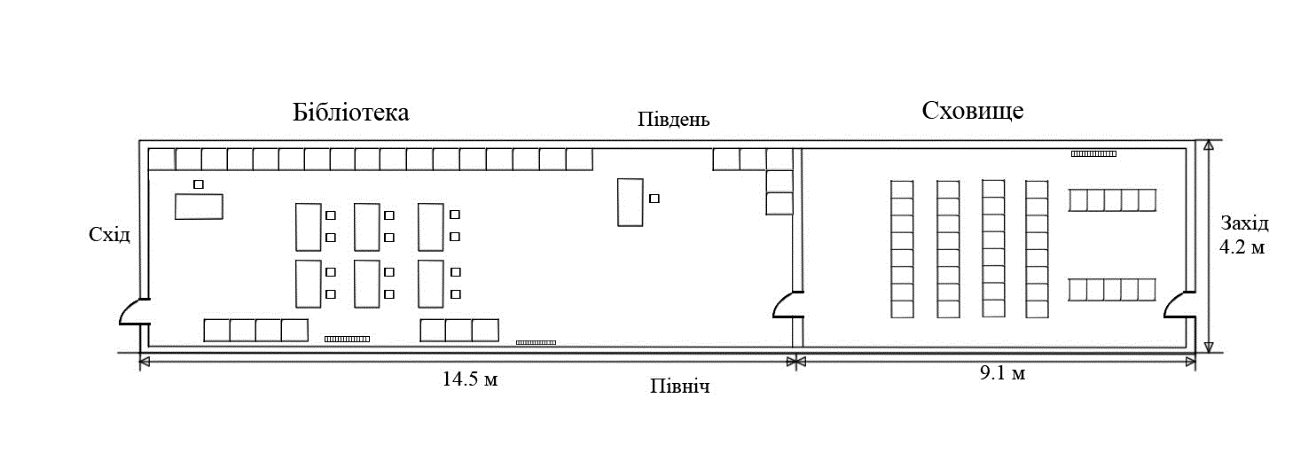 ЩОДЕННИК
теплового аудиту школи №142Початок аудиту: 14.03.2014 Закінчення аудиту: 28.03.2014Аудитори: Перша групаДосліджуване приміщення: Зала хореографіїРозташування приміщення щодо сторін горизонту позначено на плані приміщення.ЩОДЕННИК
теплового аудиту школи №142Початок аудиту: 14.03.2014 Закінчення аудиту: 28.03.2014Аудитори: Друга групаДосліджуване приміщення: Кабінет фізики №56Розташування приміщення щодо сторін горизонту позначено на плані приміщення.ЩОДЕННИК
теплового аудиту школи №142Початок аудиту: 14.03.2014 Закінчення аудиту: 28.03.2014Аудитори: Третя групаДосліджуване приміщення: Учительська Розташування приміщення щодо сторін горизонту позначено на плані приміщення.ЩОДЕННИК
теплового аудиту школи №142Початок аудиту: 14.03.2014 Закінчення аудиту: 28.03.2014Аудитори: Четверта групаДосліджуване приміщення: Коридор третій поверхРозташування приміщення щодо сторін горизонту позначено на плані приміщення.ЩОДЕННИК
теплового аудиту школи №142Початок аудиту: 14.03.2014 Закінчення аудиту: 28.03.2014Аудитори: Третя групаДосліджуване приміщення: Бібліотека та сховищеРозташування приміщення щодо сторін горизонту позначено на плані приміщення.Тепловий баланс зали хореографії.1) Визначення складових теплового балансу приміщенняОцінка точності виконання енергетичного аудиту - надходження теплотиповинні бути рівними втратам теплоти:Qнад.= Q втр.Надходження теплоти складаються із надходжень від опалювальнихприладів, людей і електроспоживаючих приладів Qнад.= Qоп. + Qл + Qпр.Qоп = Fпр.· (10…12)·(tпр сер.- tвн.) = 1,8 · (33-18) · 15 = 81 ккал/год ;Qл = Nл. · (55…70) = 15 · 60 = 900 ккал/год;Qпр. = 780 Nел. = 12 · 18 = 216 ккал/год;Qнад.= 81 + 90 + 216 = 1197 ккал/год.2) Тепловий баланс. Визначення втрат теплотиВтрати теплоти визначаються як сума втрат теплоти через окремізовнішні непрозорі огородження і втрати через вікна Qвтр. = ΣQзог + QвікQзог =( tв – tз) · Fзог / Σ ((δi / λI) + 0,12)) = (11-(-3)) · 30,76 / ((0,52:0,75) + 0,12) = 531,75 ккал/год;Визначення годинних розрахункових втрат теплоти через прозорі огородження (вікна) у дерев’яних плетіннях:Qвік = (tв – tз) (Квік.·Fвік+(0,14….0,29 Vпр.)) = (8-(-3)) (2,8·12,24 + 0,15·275,2) = 831,6 ккал/год;Загальні розрахункові годинні витрати теплоти приміщенням:Qвтр.= ΣQзог + Qвік = 531,75 + 831,6 = 1363,25 ккал/год.3) Після визначення складових втрат і надходжень теплоти необхідно виконатиперевірку правильності складання теплового балансуQнад.= Q втр ± 10 ….15 %4) Визначення річних втрат теплоти приміщенням:Після перевірки правильності складання енергетичного аудиту розрахунок втрат теплоти виконується при розрахункових температурах внутрішнього і зовнішнього повітря: tв = +18…200С; tз= - 240C. Отримують розрахункову величину втрат QрвтрQпр. = Qрвтр · 10-6 · 2060 Гкал/рікQрвтр = Qзог + QвікQзог =(tв – tз)·Fзог/Σ((δi / λI) + 0,12)) = (18-(-24)) · 30,76 / ((0,52:0,75) + 0,12) = 1594,96 ккал/год;Qвік = (tв – tз) (Квік.·Fвік+(0,14….0,29 Vпр))=(18-(-24))(2,8·12,24+0,15·275,2) = 3175,2 ккал/год;Qвтр.= 1594,96 + 3175,2 = 4770,16 ккал/год;Qпр. = 4770,16 · 10-6 · 2060 = 9,8 Гкал/рік.07.02.2014 відбулось заняття «Тепловий аудит вдома»Учні ознайомились з поняттям енергетичний та тепловий аудит. Дізналися способи його проведення вдома. Розглянули практичну роботу «Використання гарячої води під час миття під душем». Оформили результати аудиту у вигляді таблиці. В результаті роботи було визначено, що сім’я Грязнової А. є найбільш економною. Розробили рекомендації щодо способів економного використання води.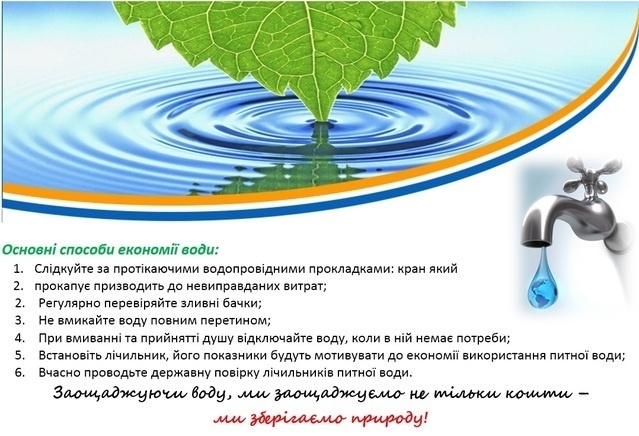 Відгук про анкетування учнями 8 – А класу мешканців ж/м Фрунзенський27.12.2013Учні 8 – А класу вивчили питання соціологічних досліджень для визначення проблеми споживання тепла. Отримали особистий досвід та вміння проводити опитування свої батьків та знайомих. Учні провели анкетування та інтерв’ю зі 100 статистами школи  та мешканцями ж/м Фрунзенський з питаннями «Проблеми споживачів тепла».Переважна більшість опитуваних мешкає в панельних домах. Більшість з них відмітила що якістю послуг централізованого теплопостачання вони не задоволені, але в порівнянні з минулим роком дещо змінилася ситуація на краще з якістю послуг гарячого водопостачання. Учням ця робота дуже сподобалась. Відповідно до зазначених респондентами проблем учні побудували діаграми.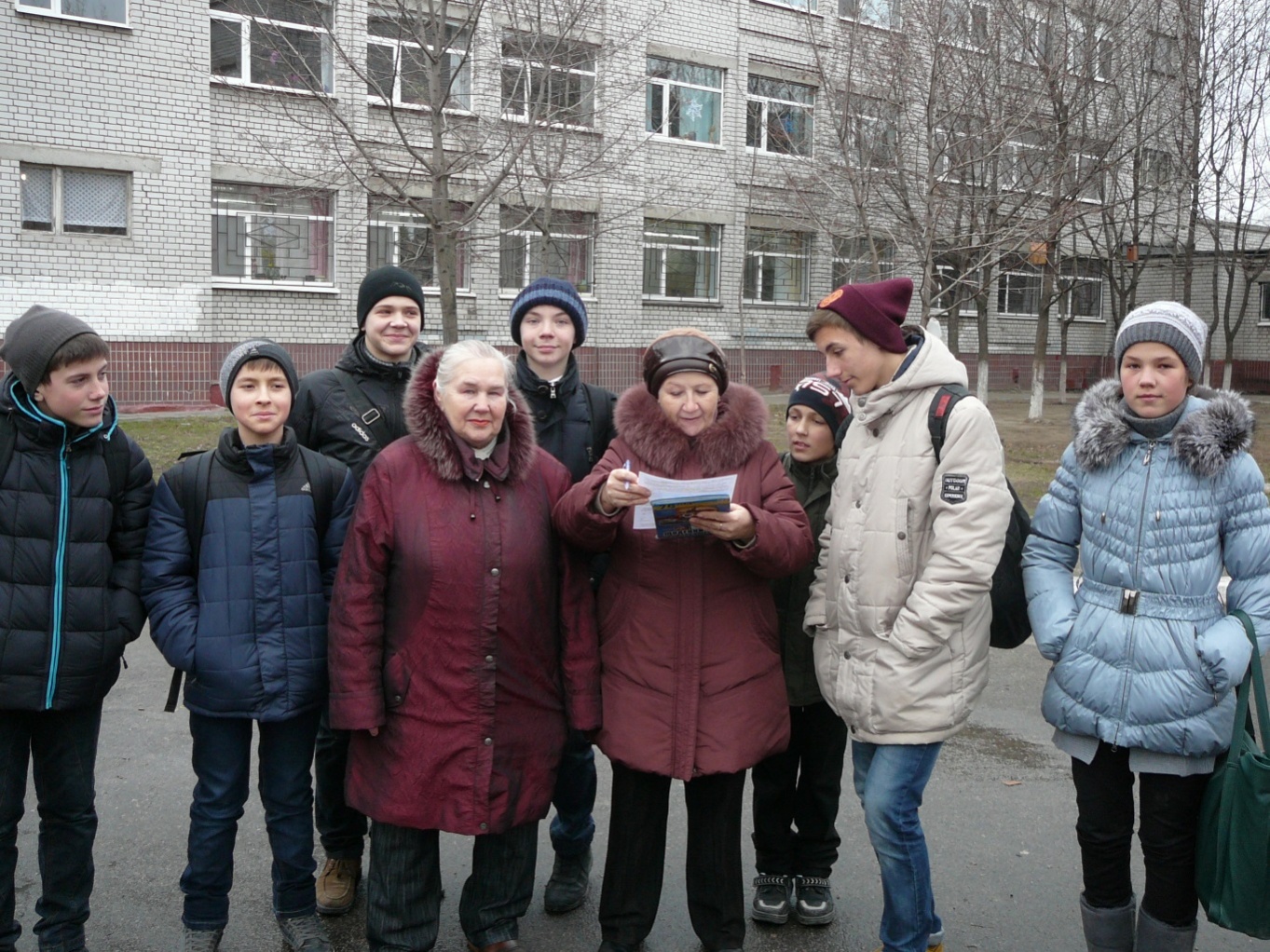 26 лютого – екскурсія на ТЕС.Учні 8 – А класу разом з вчителями школи та представником компанії ДТЕК відвідали Придніпровську ТЕС. Екскурсія проходила в рамках проекту «Енергоефективні школи». Учні дізнались, як працює теплопідприємством, які використовує ресурси, які райони міста забезпечує електричною енергією та гарячою водою. ТЕС належить до найбільш потужних ТЕС на Україні. Перший енергоблок розпочав роботу у 1954 р. Роботу станції обслуговують понад 1000 робітників – це професіональні та відповідальні люди.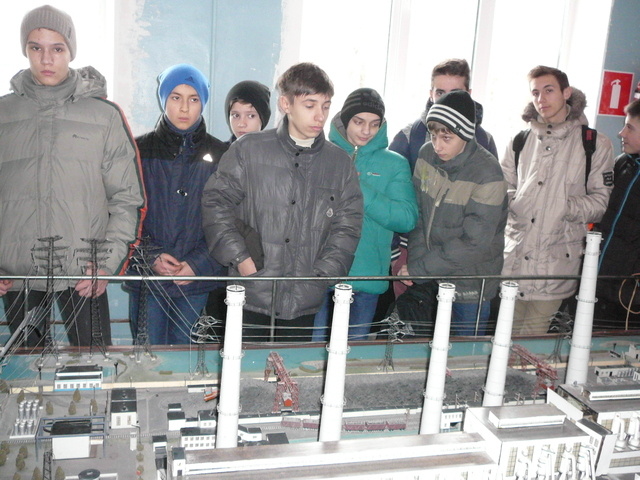 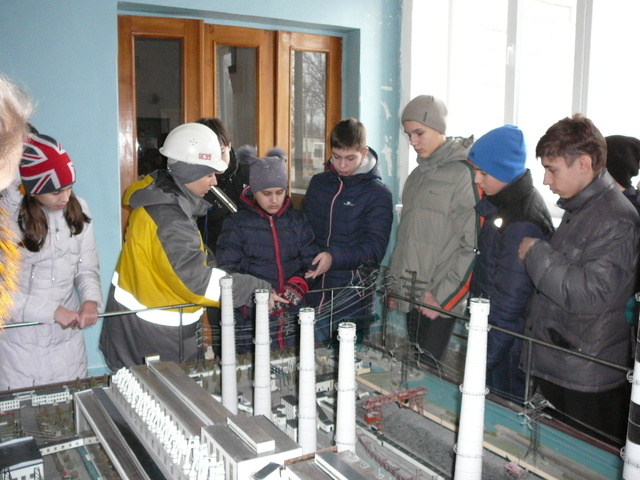 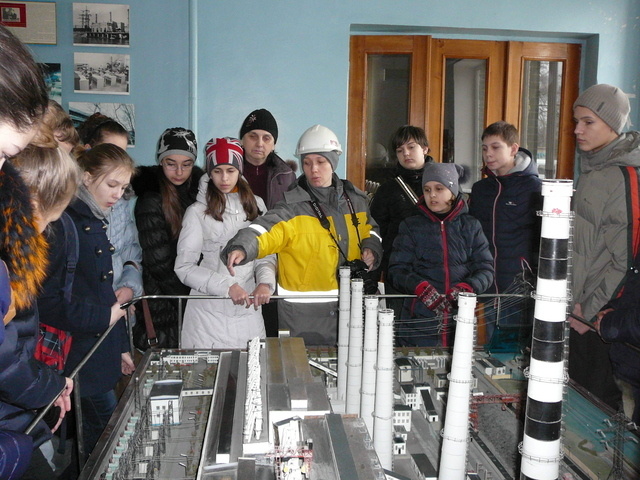 Відгукпро екскурсію на підприємство «Дніпропетровські теплові мережі»21 листопада 2013 р. учні пілотного 8 – А класу КЗО ССЗШ№142 відвідали котельню №109 на ж/м Фрунзенський. Екскурсія тривала 45 хв.Котельня – споруда в якій здійснюється нагрів робочої рідини теплоносія для системи опалення. Котельня з’єднується з споживачами за допомогою теплотраси. Представник підприємства майстер виробничої ділянки Бартюк О.І. ознайомив нас з роботою котельні. Ми побачили головне обладнання котельні: котел, фільтри для підготовки води, теплообмінники гарячого теплопостачання та насоси. Нам розповіли як теплоносій по трубопроводу потрапляє до споживача.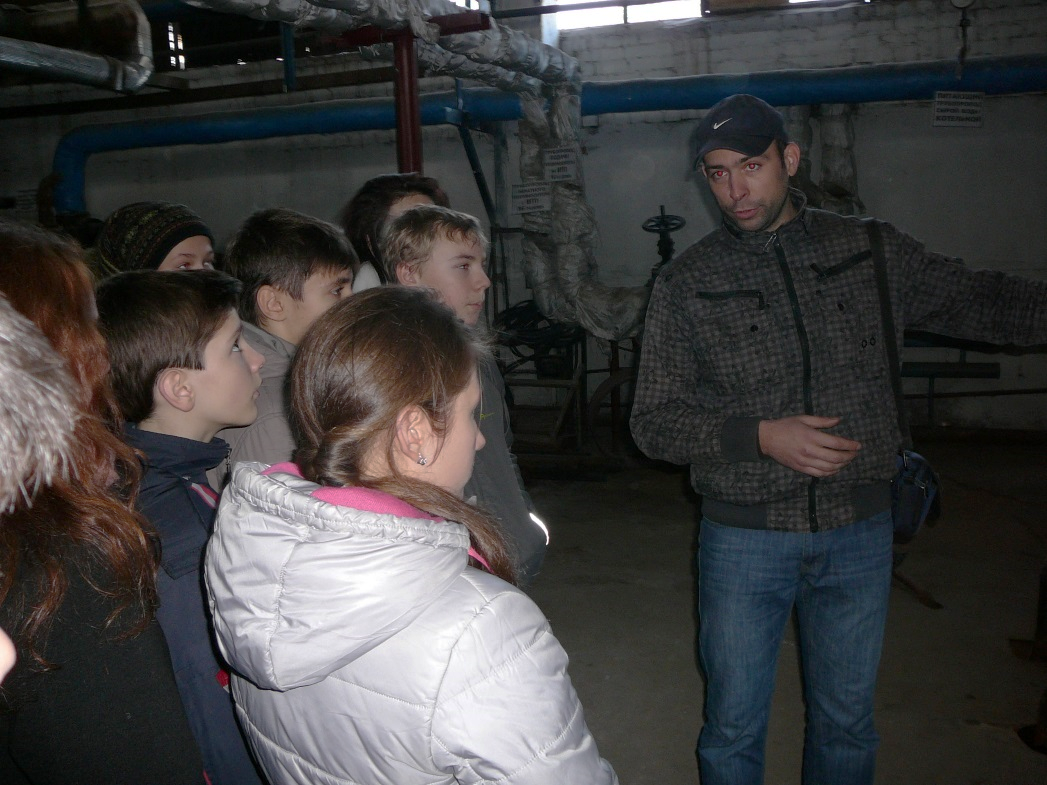 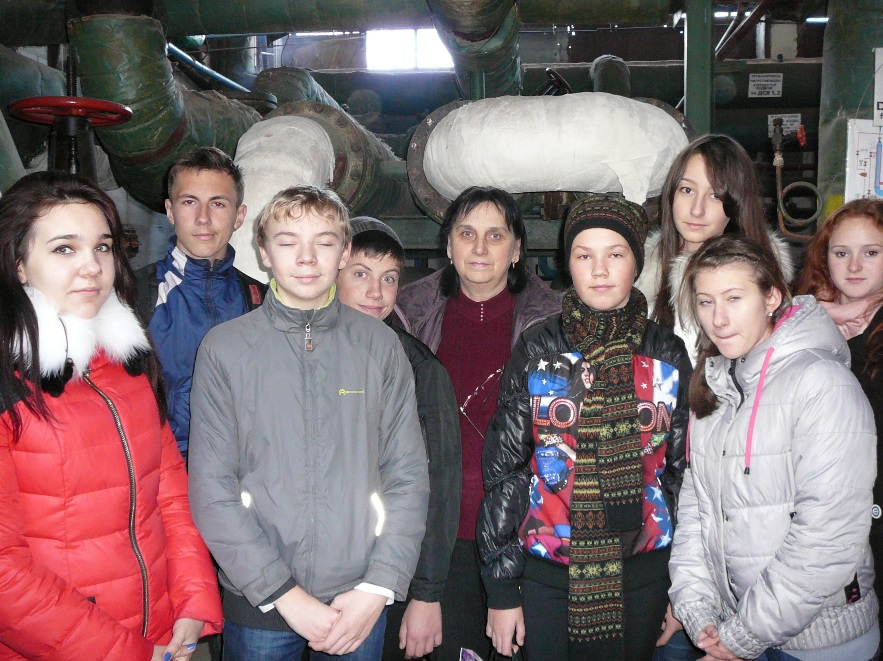 Хочимо висловити подяку Бартюку О.І., який нам докладно розповів про основні принципи роботи котельної, що стане нам в пригоді при роботі над Проектом «Енергоефективна школа»Учениці 8 – А класу Грязнова А., Лисенко Я. Сценарій виступу агітбригади«Економте енергію»Звучить мелодія з к/ф «Большое космическое путишествие»Ведучий: «Надія є на наше покоління»Перший учасникУсі ми діти нашої зеленої планетиВпродовж віків приймаємо її дарунки.Та забуваємо й про другий бік монети – Відповідати треба за рахунками.Земля знехаяна, спотворена, розбита …Давно пора вже людству схаменутись.І кожен може перший крок зробити,Аби природа вдячно посміхнулась.Другий учасникТи можеш розпочати із малого,І побутове сміття посортувати,Адже складного тут нема нічого – Навчитись за собою прибиратисьКоли захочеш щось придбати в магазині, То обирай продукти й упаковкуЩо зроблені в твоєму регіоні,Пройдуть вторинну переробку й сортировкуТретій учасникПрості поради із енергозберіганняВам допоможуть вдома і у школіЯ гарантую , меж не буде здивуванню,Коли за обігрів рахунки нові прийдутьПотрібно утеплити всю будівлю, Склопакети в вікнах замінитиЕкологічні блоки в стінах і покрівлю,З соломи й очерету можна їх зробити.Четвертий учасникЩоб зменшити енергію спожиту – Раціонально світлом користуйсяІ вчасно вимикай електроприладЗаздалегідь про економію турбуйсяЩоб скоротити викиди шкідливі,Ти про довкілля можеш сам подбати, Поїздки автотранспортом можливіТа радимо велосипед придбати.Перший учасникНадія є на наше покоління, Другий учасникТож мудро скористайтеся порадоюТретій учасникІ в справі енергозберігання,Всі разомМи станемо єдиною бригадою.Учасники агітбригади демонструють плакат «Збережіть природні ресурси»Ведучий:А зараз учні 2 – В класу прочитають авторські казки:Хайзуліна Поліна «Хто заощадливіший?»Маркуш Ігор «Хто кращий?»Перший ведучийЗа два століття технічного прогресу технології стали інструментом, за допомогою яких людина споживає значно більше, ніж природа може створювати, і забруднює навколишній світ такою кількістю відходів, яке природа не може сама знешкодити.Другий ведучийІ наше завдання - раціонально використовувати, зберегти нинішні, створити нові, може ще не звичні й несподівані способи отримання енергії на благо майбутніх поколінь.А вчитися берегти енергію і ресурси природні, теплотреба з дитинства.Звучить мелодія з к/ф «Стартрек»Ведучий: Кілька порад як зберегти електричну енергію вдома:Перший учасникКупуйте електроприлади , що відносяться до Класу А. Вони самі економічні !Другий учасникПрилади , оснащені індикатором « Режим очікування», вимикай на ніч з мережі. Це дає економію електроенергії до 20%!Третій учасникНоутбуки споживають на 90 % менше енергії, ніж персональні комп'ютери.Четвертий учасникЛампи люмінесцентні - більш сприятливі для людського ока ніж лампи розжарювання. Служать в 8 разів довше, не викликають оплавлення патрона , за свій вік економлять 1 тонну викидів вуглекислоти, 200 л нафти.П’ятий учасникЛампи світлодіодні - лідери за якістю світла та енергозбереження. Економія 90 % порівняно з лампами розжарювання.Всі разомЕкономте енергію!У нове століття - нове світло!                                         Учні пілотного класу провели бліц – опитування глядачів. На кожне запитання пропонується відповісти учням молодшої те середньої школи.Звучить мелодія з к/ф «Зоряні війни»Учасники агіт – бригади виконують танокВедучий: Кілька суттєвих  порад, як зберегти тепло у вашій оселіПерший учасникРадіатори гріють, але недостатньо	 Телоізолюйте стіну за радіатором - в цьому допоможе лист фольгованого паперу, встановлений на стіну за радіатор. Це збільшує тепловіддачу теплового прибору на 20%.Другий учасникДекоративні решітки на радіаторах – екранують до 20% тепла, яке має іти в кімнату. Тому при встановленні таких решіток, подумайте про тепловтрати.Третій учасникШтори на вікнах довгі – Якщо штори закривають радіатори - гріється об'єм вікна, а не кімнати. Ви втрачаєте до 20% тепла радіатора. Взимку штори повинні бути такої довжини, щоб закривали вікна, але не радіатори.Четвертий учасникВікна - джерело тепловтрат	Вдень відсувайте штори, щоб сонце могло обігріти кімнату. А на ніч закривайте. Через скло вікон втрачається до 10% тепла. Плотні штори створюють додатковий термоїзолюючий ефект.Перший учасникРадіатори встановлені в нішу – Ніша знижує ефективність роботи радіатора на 10%. Другий учасникМіжкімнатні двері, шпари під дверима	Прикриті двері збережуть тепло в кімнаті, де перебувають мешканці.Третій учасникВентиляційні решітки та отвори та наявність примусової витяжної вентиляції	Четвертий учасникДля зменшення втрат тепла контролюйте час роботи витяжного вентилятора, та прикрийте шибери на вентиляційних решітках - тільки не наглухо - вентиляція потрібна! Це збереже 2-3 градуси тепла в приміщенні.П’ятий учасникКватирка, або відкидне вікно – Поставлений на кватирку фіксатор дозволить для вентиляції використовувати тільки шпаринку, а не повністю відкривати кватирку. При відкидних вікнах - контролюйте час провітрювання.Під час виступу учасники агіт-бригади демонстрували плакати відповідно до кожної поради. Вони звернулися до глядачів із закликом:В нове століття – нове світло!№ з/пНазваСторінкаЗвіт №1 про роботу за Проектом «Енергоефективні школи»4Звіт №2 про роботу за Проектом «Енергоефективні школи»7Звіт №3 про роботу за Проектом «Енергоефективні школи»11Звіт №4 про роботу за Проектом «Енергоефективні школи»14Звіт №5 про роботу за Проектом «Енергоефективні школи» 18Звіт №6 про роботу за Проектом «Енергоефективні школи»24Проектна пропозиція з підвищення енергоефективності  та/або покращення теплового комфорту шкільного 31Узагальнений звіт про проведення теплового аудиту шкільних приміщень 42Щоденник теплового аудиту школи №14247Заняття «Тепловий аудит вдома»54Відгук про анкетування учнями 8 – А класу мешканців ж/м Фрунзенський55Екскурсія на ТЕС56Відгук про екскурсію на підприємство «Дніпропетровські теплові мережі»57Сценарій виступу агітбригади«Економте енергію»60№ з/пНазва заходуДата проведенняУчасники(якісний та кількісний склад)Учасники(якісний та кількісний склад)Примітка(стислий опис заходу, результат, коментар)І. Урочистий запускІ. Урочистий запускІ. Урочистий запускІ. Урочистий запускІ. Урочистий запускІ. Урочистий запуск1.1Розробка сценарію запуску10.10.13 – 24.10.13вчитель Бур’ян І.Г., координатор проекту вчитель Тереб Л.В.вчитель Бур’ян І.Г., координатор проекту вчитель Тереб Л.В.1.2Конкурс плакатів, малюнків та коміксів для тематичного оформлення ЗНЗ17.10.13 – 24.10.13Учні 5 – 11 класів, 150 осібУчні 5 – 11 класів, 150 осібОформлено вестибюль, 49 кращих плакатів, малюнків, коміксів.1.3Оприлюднено статтю в газеті «Рідний край» про «Суть енергозбереження»11.10.13Читачі газети наклад 5500 примірниківЧитачі газети наклад 5500 примірниківАвтор статті координатор проекту вчитель фізики Тереб Л.В. Газета «Рідний край» від 11.10.13, №41, с. 7. Сканована копія у додатку 1.3ІІ. Проведення занять та інших заходів НВП з питань енергозбереженняІІ. Проведення занять та інших заходів НВП з питань енергозбереженняІІ. Проведення занять та інших заходів НВП з питань енергозбереженняІІ. Проведення занять та інших заходів НВП з питань енергозбереженняІІ. Проведення занять та інших заходів НВП з питань енергозбереженняІІ. Проведення занять та інших заходів НВП з питань енергозбереженняОбов’язкова частинаОбов’язкова частинаОбов’язкова частинаОбов’язкова частинаОбов’язкова частинаОбов’язкова частинаЗаняттяЗаняттяЗаняттяЗаняттяЗаняттяЗаняття2.1Тема 1. Тепло та температура.  Заняття №1 10.10.13Пілотний 8-А клас, 30 учнівРозроблено презентацію до заняття №1 (додаток 2.1 до звіту)Розроблено презентацію до заняття №1 (додаток 2.1 до звіту)2.2Тема 1. Тепло та температура.  Заняття №217.10.13Пілотний 8-А клас, 30 учнівРозроблено презентацію до заняття №2 (додаток 2.2 до звіту)Розроблено презентацію до заняття №2 (додаток 2.2 до звіту)ЕкскурсіяЕкскурсіяЕкскурсіяЕкскурсіяЕкскурсіяЕкскурсіяПроведення теплових аудитів приміщень школиПроведення теплових аудитів приміщень школиПроведення теплових аудитів приміщень школиПроведення теплових аудитів приміщень школиПроведення теплових аудитів приміщень школиПроведення теплових аудитів приміщень школиДодаткова частинаДодаткова частинаДодаткова частинаДодаткова частинаДодаткова частинаДодаткова частина2.3Проведення диктанту 17.10.13 – 24.10.13Учні 5-6 класів, 200 осібДиктант «Економим енергоресурси», 45 хв. Диктант «Економим енергоресурси», 45 хв. 2.4Твір17.10.13 – 24.10.13Учні 7-9 класів, 210 осібТвір «Ефективне використання енергії», 45 хв.Твір «Ефективне використання енергії», 45 хв.2.5Ессе 17.10.13 – 24.10.13Учні 10-11 класів, 81 особаЕссе «Споживайте енергію розумно»,45 хв.Ессе «Споживайте енергію розумно»,45 хв.2.6 Складання казок14.10.13 – 24.10.13Учні 1-4 класів, 62 особиВиготовлення книжечокВиготовлення книжечок2.7Урок економіки15.10.133 – Г клас (29 учнів)Урок «Паливо і енергія». Про економію енергії.Урок «Паливо і енергія». Про економію енергії.2.8 Створення проекту20.10.134 – А клас (7 учнів)Проект «Макулатура береже дерева»Проект «Макулатура береже дерева»2.9Проведення виховних годин з енергозбереження для учнів початкової школи14.10.13 – 24.10.13Учні 1-4 класів, 150 осібЗ учнями проведено бесіду про необхідність берегти енергоресурсиЗ учнями проведено бесіду про необхідність берегти енергоресурси2.10 Проведення класної години14.10.13 – 21.10.13Учні 5-11 класів, 215 осібЗ учнями проведено бесіду про необхідність берегти енергоресурсиЗ учнями проведено бесіду про необхідність берегти енергоресурси2.11Оформлення куточка «Збережемо енергію»21.10.13 -24.10.131-11 клас (36 куточків)Створено куточки «Збережемо енергію»Створено куточки «Збережемо енергію»2.12 Оприлюднення двох відеороликів про участь ЗНЗ у Проекті «Енергоефективні школи» та урочистий запуск Проекту19.10.1326.10.13Відвідувачі шкільного сайту http://school142.dnepredu.com/На сайті школи оприлюднено інформацію про участь школи у Проекті «Енергоефективні школи» та про урочистий запуск, надано 2 відеоролика.На сайті школи оприлюднено інформацію про участь школи у Проекті «Енергоефективні школи» та про урочистий запуск, надано 2 відеоролика.№ з/пНазва заходуДата проведенняУчасники(якісний та кількісний склад)Примітка(стислий опис заходу, результат, коментар)І. Урочистий запускІ. Урочистий запускІ. Урочистий запускІ. Урочистий запускІ. Урочистий запускІІ. Проведення занять та інших заходів НВП з питань енергозбереженняІІ. Проведення занять та інших заходів НВП з питань енергозбереженняІІ. Проведення занять та інших заходів НВП з питань енергозбереженняІІ. Проведення занять та інших заходів НВП з питань енергозбереженняІІ. Проведення занять та інших заходів НВП з питань енергозбереженняОбов’язкова частинаОбов’язкова частинаОбов’язкова частинаОбов’язкова частинаОбов’язкова частинаЗаняттяЗаняттяЗаняттяЗаняттяЗаняття2.1Тема 2. Як виробляється та подається тепло.  Заняття №308.11.13Пілотний 8-А клас, 30 учнівРозроблено презентацію до заняття №3 (додаток 2.1 до звіту)2.2Тема 2. Як виробляється та подається тепло.  Заняття №415.11.13Пілотний 8-А клас, 30 учнівРозроблено презентацію до заняття №4 (додаток 2.2 до звіту)2.3Тема 3. Технічні проблеми теплопостачання.  Заняття №522.11.13Пілотний 8-А клас, 30 учнівРозроблено презентацію до заняття №5 (додаток 2.3 до звіту)ЕкскурсіяЕкскурсіяЕкскурсіяЕкскурсіяЕкскурсіяЕкскурсія2.4Екскурсія на підприємство «Дніпропетровські теплові мережі»21.11.1321.11.13Пілотний 8-А клас, 30 учнів, 1 вчительФото про відвідування котельні №109 на ж/м Фрунзенський надано у додатку 2.4. На сайті школи оприлюднено відгук про екскурсію.Проведення теплових аудитів приміщень школиПроведення теплових аудитів приміщень школиПроведення теплових аудитів приміщень школиПроведення теплових аудитів приміщень школиПроведення теплових аудитів приміщень школиПроведення теплових аудитів приміщень школиДодаткова частинаДодаткова частинаДодаткова частинаДодаткова частинаДодаткова частинаДодаткова частина2.5Проведення позакласного заходу «Чи ви справжній господар свого дому?» 14.11.1314.11.139 – А кл., 25 учнівСтворити мотивації для зберігання ресурсів та енергії, виховувати екологічну свідомість. Додаток 2.52.6 Проведення «Конкурсу – огляду комп’ютерних  презентацій  з питань енергозбереження і енергоефективності»Проведення «Конкурсу – огляду комп’ютерних  презентацій  з питань енергозбереження і енергоефективності»21.11.13 – 22.11.1310 – А кл., 22 учніРозглянути  питання  енергозбереження  і  енергоефективності. Додаток 2.62.7Проведення музичної казки «Вікна»Проведення музичної казки «Вікна»24.11.13Початкова школа2 – Г, 3 – Г кл., 20 учнівВиступ перед учнями початкової школи. Додаток 2.72.8Проведення  Математичного свята з елементами енергозбереженняПроведення  Математичного свята з елементами енергозбереження20.11.133 – Г кл., 27 учнівЗ учнями розв’язано задачі енергозберігаючого характеру. Додаток 2.82.9Проведення  уроку екології Проведення  уроку екології 14.11.134 – В кл., 28 учнівПоказано залежність здоров’я людини від природного та суспільного оточення. Додаток 2.92.10 Виступ агітбригади учнів пілотного 8 – А класу перед вихованцями Д/К 348Виступ агітбригади учнів пілотного 8 – А класу перед вихованцями Д/К 34829.10.138 – А кл., 10 учнівНа сайті школи оприлюднено інформацію про виступ. № з/пНазва заходуДата проведенняУчасники(якісний та кількісний склад)Примітка(стислий опис заходу, результат, коментар)І. Урочистий запускІ. Урочистий запускІ. Урочистий запускІ. Урочистий запускІ. Урочистий запускІІ. Проведення занять та інших заходів НВП з питань енергозбереженняІІ. Проведення занять та інших заходів НВП з питань енергозбереженняІІ. Проведення занять та інших заходів НВП з питань енергозбереженняІІ. Проведення занять та інших заходів НВП з питань енергозбереженняІІ. Проведення занять та інших заходів НВП з питань енергозбереженняОбов’язкова частинаОбов’язкова частинаОбов’язкова частинаОбов’язкова частинаОбов’язкова частинаЗаняттяЗаняттяЗаняттяЗаняттяЗаняття2.1Тема 3. Технічні проблеми теплопостачання.  Заняття №629.11.13Пілотний 8-А клас, 30 учнівРозроблено презентацію до заняття №6 (додаток 2.1 до звіту)2.2Тема 4. Фінансові проблеми теплопостачання.  Заняття №706.12.13Пілотний 8-А клас, 30 учнівРозроблено презентацію до заняття №7 (додаток 2.2 до звіту)2.3Тема 4. Фінансові проблеми теплопостачання.  Заняття №813.12.13Пілотний 8-А клас, 30 учнівРозроблено ребуси заняття №8 (додаток 2.3 до звіту)2.4Тема 5. Проблеми споживачів тепла.  Заняття №920.12.1320.12.13Пілотний8-А клас, 30 учнівРозроблено презентацію до заняття №9 (додаток 2.4 до звіту) Фото про проведення уроку оприлюднено на сайті школи http://school142.dnepredu.com/uk/site/proekt-energozberezhennya.htmlЕкскурсіяЕкскурсіяЕкскурсіяЕкскурсіяЕкскурсіяЕкскурсіяПроведення теплових аудитів приміщень школиПроведення теплових аудитів приміщень школиПроведення теплових аудитів приміщень школиПроведення теплових аудитів приміщень школиПроведення теплових аудитів приміщень школиПроведення теплових аудитів приміщень школиДодаткова частинаДодаткова частинаДодаткова частинаДодаткова частинаДодаткова частинаДодаткова частина2.5Проведення інтегрованого уроку з математики та інформатики «Метод інтервалів. Таблиці в текстових документах. 02.12.1302.12.1310 – А кл., 22 учнівРозглянути дослідницькі питання з енергозбереження і енергоефективності.  Створено відео до уроку. Додаток 2.52.6 Проведення уроку з фізики  «Робота і потужність електричного струму»13.12.20139 – А кл., 25 учні9 – А кл., 25 учніРозглянути  питання  збереження електричної енергії вдома Додаток 2.62.7Проведення виховного заходу «Відкриття тижня математики»18.12.20133 – Г кл., 26 учнів3 – Г кл., 26 учнівРозв’язування задач з елементами енергозбереженняДодаток 2.72.8Проведення виховної години «Енергозбереження»25.12.20136 – А кл., 28 учнів6 – А кл., 28 учнівЗ учнями проведено бесіду про необхідність збереження енергоресурсів. Додаток 2.8№ з/пНазва заходуДата проведенняУчасники(якісний та кількісний склад)Примітка(стислий опис заходу, результат, коментар)І. Урочистий запускІ. Урочистий запускІ. Урочистий запускІ. Урочистий запускІ. Урочистий запускІІ. Проведення занять та інших заходів НВП з питань енергозбереженняІІ. Проведення занять та інших заходів НВП з питань енергозбереженняІІ. Проведення занять та інших заходів НВП з питань енергозбереженняІІ. Проведення занять та інших заходів НВП з питань енергозбереженняІІ. Проведення занять та інших заходів НВП з питань енергозбереженняОбов’язкова частинаОбов’язкова частинаОбов’язкова частинаОбов’язкова частинаОбов’язкова частинаЗаняттяЗаняттяЗаняттяЗаняттяЗаняття2.1Тема 5. Проблеми споживачів тепла.  Заняття №1027.12.13Пілотний 8-А клас, 30 учнівРозроблено презентацію до заняття № 10 (додаток 2.1 до звіту)2.2Тема 6. Чому необхідно зберігати тепло.  Заняття №1117.01.14Пілотний 8-А клас, 30 учнівРозроблено презентацію до заняття №11 (додаток 2.2 до звіту)2.3Тема 7. Як зберігати та раціонально використовувати тепло.  Заняття №1224.01.14Пілотний 8-А клас, 30 учнівРозроблено презентацію до заняття №12 (додаток 2.3 до звіту)ЕкскурсіяЕкскурсіяЕкскурсіяЕкскурсіяЕкскурсіяЕкскурсіяПроведення теплових аудитів приміщень школиПроведення теплових аудитів приміщень школиПроведення теплових аудитів приміщень школиПроведення теплових аудитів приміщень школиПроведення теплових аудитів приміщень школиПроведення теплових аудитів приміщень школиДодаткова частинаДодаткова частинаДодаткова частинаДодаткова частинаДодаткова частинаДодаткова частина2.4Проведення анкетування учнями мешканців ж/м ФрунзенськийПроведення анкетування учнями мешканців ж/м Фрунзенський27.12.2013Пілотний 8-А клас, 26 учнівУчні провели анкетування мешканців житлового масиву з питаннями «Проблеми споживачів тепла». Відгук про проведення анкетування та фото оприлюднено на сайті школи http://school142.dnepredu.com/uk/site/news/view/id/3682.5 Проведення виховної години «Збереження енергії. Альтернативні джерела енергії»Проведення виховної години «Збереження енергії. Альтернативні джерела енергії»13.01.20146 – В кл., 25 учнівОзнайомлення учнів з відновлювальними джерелами енергії. Формування навичок економного використання енергії. Додаток 2.42.6Проведення батьківських зборів «Хочеш жити заможно – зменшуй витрати»Проведення батьківських зборів «Хочеш жити заможно – зменшуй витрати»22.01.20148 – В кл., 16 батьківЗалучення батьків до природоохоронної діяльності та економії енергоресурсів.Додаток 2.52.7Проведення засідання круглого столу «Енергозбереження –майбутнє нації»Проведення засідання круглого столу «Енергозбереження –майбутнє нації»28.01.20146 – Б кл., 27 учнівУчнів  ознайомили з поняттям енергозбереження та показали актуальність проблеми. Додаток 2.6ІІІ. Міжшкільний конкурс на зменшення споживання електроенергіїІІІ. Міжшкільний конкурс на зменшення споживання електроенергіїІІІ. Міжшкільний конкурс на зменшення споживання електроенергіїІІІ. Міжшкільний конкурс на зменшення споживання електроенергіїІІІ. Міжшкільний конкурс на зменшення споживання електроенергіїІІІ. Міжшкільний конкурс на зменшення споживання електроенергіїЗаповнюється впродовж конкурсного періоду (31.01 – 31.03.14)Заповнюється впродовж конкурсного періоду (31.01 – 31.03.14)Заповнюється впродовж конкурсного періоду (31.01 – 31.03.14)Заповнюється впродовж конкурсного періоду (31.01 – 31.03.14)Заповнюється впродовж конкурсного періоду (31.01 – 31.03.14)Заповнюється впродовж конкурсного періоду (31.01 – 31.03.14)3.13.1Фіксування та подання даних щодо споживання електроенергії на початку конкурсу31.01.2014Заступник директора з АГЧ Біла С.М.Дані надіслані листом технічному консультанту ВБО «ІМР» Олені Шевченко 31.01.2014 до 16 год.3.23.2Технічні заходи, впроваджені у ЗНЗ для зменшення споживання електроенергіїТехнічні заходи, впроваджені у ЗНЗ для зменшення споживання електроенергіїТехнічні заходи, впроваджені у ЗНЗ для зменшення споживання електроенергіїТехнічні заходи, впроваджені у ЗНЗ для зменшення споживання електроенергії3.2.13.2.1Заміна в їдальні 12 ламп розжа-рювання на енергозберігаючіЛистопад 2013Заступник директора з АГЧ Біла С.М.3.33.3Організаційні заходи, впроваджені у ЗНЗ для зменшення споживання електроенергіїОрганізаційні заходи, впроваджені у ЗНЗ для зменшення споживання електроенергіїОрганізаційні заходи, впроваджені у ЗНЗ для зменшення споживання електроенергіїОрганізаційні заходи, впроваджені у ЗНЗ для зменшення споживання електроенергії3.3.13.3.1Налагодження системи енергомоніторінгу у ЗНЗСічень 2014Заступник директора з АГЧ Біла С.М., пілотний 8-А класЩотижнево фіксуються покази електролічильників, будується графік електроспоживання, аналізуються причини змін.№ з/пНазва заходуНазва заходуДата проведенняДата проведенняУчасники(якісний та кількісний склад)Учасники(якісний та кількісний склад)Примітка(стислий опис заходу, результат, коментар)І. Урочистий запускІ. Урочистий запускІ. Урочистий запускІ. Урочистий запускІ. Урочистий запускІ. Урочистий запускІ. Урочистий запускІ. Урочистий запускІІ. Проведення занять та інших заходів НВП з питань енергозбереженняІІ. Проведення занять та інших заходів НВП з питань енергозбереженняІІ. Проведення занять та інших заходів НВП з питань енергозбереженняІІ. Проведення занять та інших заходів НВП з питань енергозбереженняІІ. Проведення занять та інших заходів НВП з питань енергозбереженняІІ. Проведення занять та інших заходів НВП з питань енергозбереженняІІ. Проведення занять та інших заходів НВП з питань енергозбереженняІІ. Проведення занять та інших заходів НВП з питань енергозбереженняОбов’язкова частинаОбов’язкова частинаОбов’язкова частинаОбов’язкова частинаОбов’язкова частинаОбов’язкова частинаОбов’язкова частинаОбов’язкова частинаЗаняттяЗаняттяЗаняттяЗаняттяЗаняттяЗаняттяЗаняттяЗаняття2.1Тема 8. Як зменшити витрати на оплату послуг теплопостачан-ня. Заняття №13Тема 8. Як зменшити витрати на оплату послуг теплопостачан-ня. Заняття №13Тема 8. Як зменшити витрати на оплату послуг теплопостачан-ня. Заняття №1331.01.14Пілотний 8-А клас, 30 учнівПілотний 8-А клас, 30 учнівРозроблено презентацію до заняття № 13 (Додаток 2.1 до звіту)2.2Тема 9. Тепловий аудит удома. Заняття №14Тема 9. Тепловий аудит удома. Заняття №14Тема 9. Тепловий аудит удома. Заняття №1407.02.14Пілотний 8-А клас, 30 учнівПілотний 8-А клас, 30 учнівРозроблено презентацію до заняття №14 (Додаток 2.2 до звіту)ЕкскурсіяЕкскурсіяЕкскурсіяЕкскурсіяЕкскурсіяЕкскурсіяЕкскурсіяЕкскурсія2.32.3Екскурсія на підприємство «Придніпровська ТЕС»Екскурсія на підприємство «Придніпровська ТЕС»26.02.14Пілотний 8-А клас, 30 учнів, 2 вчителіПілотний 8-А клас, 30 учнів, 2 вчителіФото та відгук про відвідування підприємства оприлюднено на сайті:http://school142.dnepredu.com/uk/site/news/view/id/440Проведення теплових аудитів приміщень школиПроведення теплових аудитів приміщень школиПроведення теплових аудитів приміщень школиПроведення теплових аудитів приміщень школиПроведення теплових аудитів приміщень школиПроведення теплових аудитів приміщень школиПроведення теплових аудитів приміщень школиПроведення теплових аудитів приміщень школиДодаткова частинаДодаткова частинаДодаткова частинаДодаткова частинаДодаткова частинаДодаткова частинаДодаткова частинаДодаткова частина2.42.4Проведення виховної години «Збережемо нашу планету»Проведення виховної години «Збережемо нашу планету»03.02.141 – Г,30 учнів1 – Г,30 учнівОзнайомлення учнів початкових класів з екологічними проблемами нашої планети. Додаток 2.32.5 2.5 Проведення позакласного заходу«Бережливий я і моя сім’я»Проведення позакласного заходу«Бережливий я і моя сім’я»05.02.141 – Б, 28 учнів1 – Б, 28 учнівЗалучення учнів початкових класів та їх батьків до проблем енергозбереження. Додаток 2.42.62.6Проведення уроку – конференції«Енергозбереження – майбутнє людства!»Проведення уроку – конференції«Енергозбереження – майбутнє людства!»13.02.14 11 – А, 20 учнів 11 – А, 20 учнівОзнайомлення учнів з сучасною проблематикою екологічного стану. Додаток 2.52.72.7Проведення виховної години «Збереження  електроенергії – важлива справа»Проведення виховної години «Збереження  електроенергії – важлива справа»17.02.147 – А, 31 учень7 – А, 31 ученьПроведено бесіду про раціональне використання природних ресурсів. Додаток 2.62.82.8Проведення уроку«Будова електричної лампочки розжарювання. Економія електроенергії»Проведення уроку«Будова електричної лампочки розжарювання. Економія електроенергії»17.02.146 – В, 25 учнів6 – В, 25 учнівНа уроці було розглянуто питання збереження електричної енергії в школі. Проведено розрахунок витрат електричної енергії. Додаток 2.72.92.9Проведення години спілкування«З природою живи у дружбі, то буде вона тобі у службі» Проведення години спілкування«З природою живи у дружбі, то буде вона тобі у службі» 24.02.144 – Б, 30 учнів4 – Б, 30 учнівВиховування дбайливого ставлення до навколишнього середовища. Додаток 2.82.102.10Засідання еколого-економічної служби школиЗасідання еколого-економічної служби школи25.02.14Учні 7 – 9 класів, 30 учнівУчні 7 – 9 класів, 30 учнівФормування навичок збереження та економного використання ресурсів. Додаток 2.9ІІІ. Міжшкільний конкурс на зменшення споживання електроенергіїІІІ. Міжшкільний конкурс на зменшення споживання електроенергіїІІІ. Міжшкільний конкурс на зменшення споживання електроенергіїІІІ. Міжшкільний конкурс на зменшення споживання електроенергіїІІІ. Міжшкільний конкурс на зменшення споживання електроенергіїІІІ. Міжшкільний конкурс на зменшення споживання електроенергіїІІІ. Міжшкільний конкурс на зменшення споживання електроенергіїІІІ. Міжшкільний конкурс на зменшення споживання електроенергіїЗаповнюється впродовж конкурсного періоду (31.01 – 31.03.14)Заповнюється впродовж конкурсного періоду (31.01 – 31.03.14)Заповнюється впродовж конкурсного періоду (31.01 – 31.03.14)Заповнюється впродовж конкурсного періоду (31.01 – 31.03.14)Заповнюється впродовж конкурсного періоду (31.01 – 31.03.14)Заповнюється впродовж конкурсного періоду (31.01 – 31.03.14)Заповнюється впродовж конкурсного періоду (31.01 – 31.03.14)Заповнюється впродовж конкурсного періоду (31.01 – 31.03.14)3.13.1Фіксування та подання даних щодо споживання електроенергії на початку конкурсу31.01.201431.01.201431.01.2014Заступник директора з АГЧ Біла С.М.Дані надіслані листом технічному консультанту ВБО «ІМР» Олені Шевченко 28.02.2014 до 16 год.3.23.2Технічні заходи, впроваджені у ЗНЗ для зменшення споживання електроенергіїТехнічні заходи, впроваджені у ЗНЗ для зменшення споживання електроенергіїТехнічні заходи, впроваджені у ЗНЗ для зменшення споживання електроенергіїТехнічні заходи, впроваджені у ЗНЗ для зменшення споживання електроенергіїТехнічні заходи, впроваджені у ЗНЗ для зменшення споживання електроенергіїТехнічні заходи, впроваджені у ЗНЗ для зменшення споживання електроенергії3.2.13.2.1Заміна в кабінеті 53 16 ламп розжа-рювання на енергозберігаючіЛютий 2014Лютий 2014Лютий 2014Заступник директора з АГЧ Біла С.М.3.33.3Організаційні заходи, впроваджені у ЗНЗ для зменшення споживання електроенергіїОрганізаційні заходи, впроваджені у ЗНЗ для зменшення споживання електроенергіїОрганізаційні заходи, впроваджені у ЗНЗ для зменшення споживання електроенергіїОрганізаційні заходи, впроваджені у ЗНЗ для зменшення споживання електроенергіїОрганізаційні заходи, впроваджені у ЗНЗ для зменшення споживання електроенергіїОрганізаційні заходи, впроваджені у ЗНЗ для зменшення споживання електроенергії3.3.13.3.1Налагодження системи енергомоніторінгу у ЗНЗЛютий 2014Лютий 2014Заступник директора з АГЧ Біла С.М., пілотний 8-А класЗаступник директора з АГЧ Біла С.М., пілотний 8-А класЩотижнево фіксуються покази електролічильни- ків, будується графік електроспоживання, аналізуються причини змін.3.43.4Інформаційно – просвітницькі заходи, впроваджені у ЗНЗ для зменшення споживання електроенергіїІнформаційно – просвітницькі заходи, впроваджені у ЗНЗ для зменшення споживання електроенергіїІнформаційно – просвітницькі заходи, впроваджені у ЗНЗ для зменшення споживання електроенергіїІнформаційно – просвітницькі заходи, впроваджені у ЗНЗ для зменшення споживання електроенергіїІнформаційно – просвітницькі заходи, впроваджені у ЗНЗ для зменшення споживання електроенергіїІнформаційно – просвітницькі заходи, впроваджені у ЗНЗ для зменшення споживання електроенергії3.4.13.4.1Виступ агітбригади 8 – А кл.«Економте енергію»Виступ агітбригади 8 – А кл.«Економте енергію»21.02.14Початкова та середня школа, 160 учнівПочаткова та середня школа, 160 учнівДодаток 2.10. Фото та відео матеріали проведення розміщено на сайтах:http://www.youtube.com/watch?v=7lW39tdAtyUhttp://school142.dnepredu.com/uk/site/news/view/id/4393.4.23.4.2Конкурс плакатів «Зберігайте енергію»Конкурс плакатів «Зберігайте енергію»Лютий 2014Учні 5 – 11 класів.Учні 5 – 11 класів.Фотоматеріали проведення розміщено на сайті:http://school142.dnepredu.com/uk/site/news/view/id/4413.53.53.5Обладнання приміщені інформацією про правила економного використання електроенергієюОбладнання приміщені інформацією про правила економного використання електроенергієюЛютий 2014Пілотний 8-А клас, 30 учнівПілотний 8-А клас, 30 учнівУ школі 92 приміщення, з них обладнано 79.№ з/пНазва заходуНазва заходуНазва заходуДата проведенняДата проведенняДата проведенняУчасники(якісний та кількісний склад)Примітка(стислий опис заходу, результат, коментар)І. Урочистий запускІ. Урочистий запускІ. Урочистий запускІ. Урочистий запускІ. Урочистий запускІ. Урочистий запускІ. Урочистий запускІ. Урочистий запускІ. Урочистий запускІІ. Проведення занять та інших заходів НВП з питань енергозбереженняІІ. Проведення занять та інших заходів НВП з питань енергозбереженняІІ. Проведення занять та інших заходів НВП з питань енергозбереженняІІ. Проведення занять та інших заходів НВП з питань енергозбереженняІІ. Проведення занять та інших заходів НВП з питань енергозбереженняІІ. Проведення занять та інших заходів НВП з питань енергозбереженняІІ. Проведення занять та інших заходів НВП з питань енергозбереженняІІ. Проведення занять та інших заходів НВП з питань енергозбереженняІІ. Проведення занять та інших заходів НВП з питань енергозбереженняОбов’язкова частинаОбов’язкова частинаОбов’язкова частинаОбов’язкова частинаОбов’язкова частинаОбов’язкова частинаОбов’язкова частинаОбов’язкова частинаОбов’язкова частинаЗаняттяЗаняттяЗаняттяЗаняттяЗаняттяЗаняттяЗаняттяЗаняттяЗаняття2.1Тема 10. Тепловий аудит у школі. Заняття №15Тема 10. Тепловий аудит у школі. Заняття №15Тема 10. Тепловий аудит у школі. Заняття №1507.03.201407.03.201407.03.2014Пілотний 8-А клас, 30 учнів2.2Тема 10. Тепловий аудит у школі. Заняття №16Тема 10. Тепловий аудит у школі. Заняття №16Тема 10. Тепловий аудит у школі. Заняття №1614.03.201414.03.201414.03.2014Пілотний 8-А клас, 30 учнівРозроблено презентацію до заняття №16 (Додаток 2.1 до звіту)ЕкскурсіяЕкскурсіяЕкскурсіяЕкскурсіяЕкскурсіяЕкскурсіяЕкскурсіяЕкскурсіяЕкскурсіяПроведення теплових аудитів приміщень школиПроведення теплових аудитів приміщень школиПроведення теплових аудитів приміщень школиПроведення теплових аудитів приміщень школиПроведення теплових аудитів приміщень школиПроведення теплових аудитів приміщень школиПроведення теплових аудитів приміщень школиПроведення теплових аудитів приміщень школиПроведення теплових аудитів приміщень школиДодаткова частинаДодаткова частинаДодаткова частинаДодаткова частинаДодаткова частинаДодаткова частинаДодаткова частинаДодаткова частинаДодаткова частина2.32.3Проведення виховної години «Вчимося господарювати.  Бережне використання електричної енергії»Проведення виховної години «Вчимося господарювати.  Бережне використання електричної енергії»Проведення виховної години «Вчимося господарювати.  Бережне використання електричної енергії»Проведення виховної години «Вчимося господарювати.  Бережне використання електричної енергії»03.03.20143 – Б, 28 учнівЗакріплення розуміння економії води, тепла, світла та електроенергії.Додаток 2.22.4 2.4 Проведення виховної години «Подорож по країніЕЛЕКТРОЕНЕРГІЯ»Проведення виховної години «Подорож по країніЕЛЕКТРОЕНЕРГІЯ»Проведення виховної години «Подорож по країніЕЛЕКТРОЕНЕРГІЯ»Проведення виховної години «Подорож по країніЕЛЕКТРОЕНЕРГІЯ»03.03.20142 – А, 30 учнівВиховання дбайливого господаря, який нестиме відповідальність за збереження електроенергії, вмітиме правильно її використовувати.Додаток 2.32.52.5Проведення виховної години «Бережне  використання  електричної  енергії»Проведення виховної години «Бережне  використання  електричної  енергії»Проведення виховної години «Бережне  використання  електричної  енергії»Проведення виховної години «Бережне  використання  електричної  енергії»10.03.20142 – В, 25 учнівНадання учням елементарних понять про електрику,  електричний струмДодаток 2.42.62.6Проведення виховної години «Збережи енергію»Проведення виховної години «Збережи енергію»Проведення виховної години «Збережи енергію»Проведення виховної години «Збережи енергію»10.03.20145 – В, 24 учніОзнайомлення учнів з різними видами енергії. Вчити правильно використовувати енергію з метою її збереженняДодаток 2.52.72.7Проведення класної години «Вчимося бути бережливими»Проведення класної години «Вчимося бути бережливими»Проведення класної години «Вчимося бути бережливими»Проведення класної години «Вчимося бути бережливими»17.03.20141 – В, 28 учнівПояснення, що енергія важлива для людини, що людям слід змінити своє ставлення до її витратДодаток 2.62.82.8Проведення класної години «Економне використання енергоресурсів»Проведення класної години «Економне використання енергоресурсів»Проведення класної години «Економне використання енергоресурсів»Проведення класної години «Економне використання енергоресурсів»24.03.201411 – Б, 15 учнівНавчити учнів і звернути увагу батьків на економне використання енергоресурсів у своїй оселі, у повсякденному житті. Додаток 2.72.92.9Проведення уроку – бесіди з екології «Добре тобі – добре планеті»Проведення уроку – бесіди з екології «Добре тобі – добре планеті»Проведення уроку – бесіди з екології «Добре тобі – добре планеті»Проведення уроку – бесіди з екології «Добре тобі – добре планеті»05.03.20141 – Д, 30 учнівРозвивання екологічного мислення учнів , залучення їх до реальної діяльності з вивчення навколишнього середовища та його охороні. Додаток 2.82.102.10Проведення уроку хімії «Значення хімії у розв’язанні енергетичної проблеми енергозбереження»Проведення уроку хімії «Значення хімії у розв’язанні енергетичної проблеми енергозбереження»Проведення уроку хімії «Значення хімії у розв’язанні енергетичної проблеми енергозбереження»Проведення уроку хімії «Значення хімії у розв’язанні енергетичної проблеми енергозбереження»12.03.20147 – Б, 29 учнівРозглянуто різні джерела енергії, зокрема альтернативні, розкрито значення хімії у розв’язанні енергетичної проблемиДодаток 2.92.112.11Проведення виховної години «Бережімо енергію»Проведення виховної години «Бережімо енергію»Проведення виховної години «Бережімо енергію»Проведення виховної години «Бережімо енергію»19.03.20141 – Д, 30 учнівФормування уявлення про джерела енергії, виховування свідомого ставлення до споживання енергії.Додаток 2.102.122.12Проведення позакласного заходу «Зберігаємо енергію разом»Проведення позакласного заходу «Зберігаємо енергію разом»Проведення позакласного заходу «Зберігаємо енергію разом»Проведення позакласного заходу «Зберігаємо енергію разом»21.03.20148 – Б, 24 учніСтворення мотивації для зберігання ресурсів та енергії. Стимулювання інтересу до наукових досліджень і практичного застосування знань, отриманих в школі.Додаток 2.112.132.13Проведення уроку економіки «Як маленькі школярі електроенергію збирають і бережуть»Проведення уроку економіки «Як маленькі школярі електроенергію збирають і бережуть»Проведення уроку економіки «Як маленькі школярі електроенергію збирають і бережуть»Проведення уроку економіки «Як маленькі школярі електроенергію збирають і бережуть»25.03.20142 – Б,27 учнівФормування в учнів поняття про значення електроенергії в житті людини; дати коротко відомості про раціональне використання електроенергіїДодаток 2.12ІІІ. Міжшкільний конкурс на зменшення споживання електроенергіїІІІ. Міжшкільний конкурс на зменшення споживання електроенергіїІІІ. Міжшкільний конкурс на зменшення споживання електроенергіїІІІ. Міжшкільний конкурс на зменшення споживання електроенергіїІІІ. Міжшкільний конкурс на зменшення споживання електроенергіїІІІ. Міжшкільний конкурс на зменшення споживання електроенергіїІІІ. Міжшкільний конкурс на зменшення споживання електроенергіїІІІ. Міжшкільний конкурс на зменшення споживання електроенергіїІІІ. Міжшкільний конкурс на зменшення споживання електроенергіїЗаповнюється впродовж конкурсного періоду (31.01 – 31.03.14)Заповнюється впродовж конкурсного періоду (31.01 – 31.03.14)Заповнюється впродовж конкурсного періоду (31.01 – 31.03.14)Заповнюється впродовж конкурсного періоду (31.01 – 31.03.14)Заповнюється впродовж конкурсного періоду (31.01 – 31.03.14)Заповнюється впродовж конкурсного періоду (31.01 – 31.03.14)Заповнюється впродовж конкурсного періоду (31.01 – 31.03.14)Заповнюється впродовж конкурсного періоду (31.01 – 31.03.14)Заповнюється впродовж конкурсного періоду (31.01 – 31.03.14)3.13.13.1Фіксування та подання даних щодо споживання електроенергії на початку конкурсуФіксування та подання даних щодо споживання електроенергії на початку конкурсу31.02.201431.02.2014Заступник директора з АГЧ Біла С.М.Дані надіслані листом технічному консультанту ВБО «ІМР» Олені Шевченко 28.03.2014 до 16 год.3.23.23.2Технічні заходи, впроваджені у ЗНЗ для зменшення споживання електроенергіїТехнічні заходи, впроваджені у ЗНЗ для зменшення споживання електроенергіїТехнічні заходи, впроваджені у ЗНЗ для зменшення споживання електроенергіїТехнічні заходи, впроваджені у ЗНЗ для зменшення споживання електроенергіїТехнічні заходи, впроваджені у ЗНЗ для зменшення споживання електроенергіїТехнічні заходи, впроваджені у ЗНЗ для зменшення споживання електроенергії3.2.13.2.13.2.1  Заміна в   кабінеті 37 11  ламп розжарю-вання на енер-гозберігаючі  Заміна в   кабінеті 37 11  ламп розжарю-вання на енер-гозберігаючіБерезень2014Березень2014Заступник директора з АГЧ Біла С.М.3.2.2Заміна на коридорі 4 ламп розжарювання на енерго-зберігаючіБерезень2014Заступник директора з АГЧ Біла С.М.3.3Організаційні заходи, впроваджені у ЗНЗ для зменшення споживання електроенергіїОрганізаційні заходи, впроваджені у ЗНЗ для зменшення споживання електроенергіїОрганізаційні заходи, впроваджені у ЗНЗ для зменшення споживання електроенергіїОрганізаційні заходи, впроваджені у ЗНЗ для зменшення споживання електроенергії3.3.1Налагодження системи енергомоніторінгу у ЗНЗБерезень2014Заступник директора з АГЧ Біла С.М., пілотний 8-А класЩотижнево фіксуються покази електролічильників, будується графік електроспоживання, аналізуються причини змін.ІV. Міжшкільний конкурс проектних пропозиційІV. Міжшкільний конкурс проектних пропозиційІV. Міжшкільний конкурс проектних пропозиційІV. Міжшкільний конкурс проектних пропозиційІV. Міжшкільний конкурс проектних пропозиційЗаповнюється після проведення теплового аудиту шкільних приміщеньЗаповнюється після проведення теплового аудиту шкільних приміщеньЗаповнюється після проведення теплового аудиту шкільних приміщеньЗаповнюється після проведення теплового аудиту шкільних приміщеньЗаповнюється після проведення теплового аудиту шкільних приміщень4.1Проведення презентації за результатами теплового аудиту21.03.2014Пілотний 8-А клас, 5 груп по 5 учнівПроведено тепловий аудит 5 приміщень загального користування. Підготовлено 5 звітів, в результаті обговорення обрано найбільш енерговитратне приміщення – залу хореографії.4.2Розробка узагальненого звіту за результатами теплового аудиту теплового аудиту приміщень школи28.03.2014Пілотний 8-А клас, 5 учнів – лідери груп, 1 вчитель4.3Розробка проектної пропозиції для підвищення енергоефетивності зали хореографії.21.03 – 28.03.2014Пілотний 8-А клас, 5 учнів – лідери груп, 2 учні 11–А класу, 1 вчительЕлементи
приміщенняКількістьВисота/
довжина, мШирина, мПлоща, м2Характери
стика (стан,
покриття тощо)РозташуванняЕ або ВВікна31,72,44,08Подвійне оскління у дерев’яних зношених плетіннях3-ЗахідВСтеля5,0ВисокаВБатареї3Старі чавунні,
покриті білою
фарбою,
тепловідбивні
екрани відсутніВМебліСтіл та стілець
вчителя, шафиНе загоро-джують ба-
тареїЕДвері2Одні двері без
доводчика, одні вхідні двері без доводчика (тамбур відсутній)ВПідлога8,66,455,04ПаркетЕКраниІнші показникиІнші показникиІнші показникиІнші показникиІнші показникиІнші показникиІнші показникиІнші показникиТемпература
повітряФактична: 19 °С
Оптимальна:18 °СВБалиВ-5
Е-2Елементи
приміщенняКількістьВисота/
довжина, мШирина, мШирина, мПлоща, м2Характери
стика (стан,
покриття тощо)РозташуванняЕ або ВВікна41,82,42,44,32Подвійне оскління у дерев’яних зношених плетіннях4-СхідВСтеля2,9СередняЕБатареї4Старі чавунні,
покриті білою
фарбою,
тепловідбивні
екрани відсутніВМеблі15 столів та 30 стільців для учнів, Стіл та стілець
вчителя, шафаНе загоро-джують ба-
тареїЕДвері2Двері без
доводчикаВПідлога12,05,85,869,6ПлиткаВКраниІнші показникиІнші показникиІнші показникиІнші показникиІнші показникиІнші показникиІнші показникиІнші показникиІнші показникиТемпература
повітряФактична: 17°С
Оптимальна:18 °СЕБалиВ-4
Е-3Елементи
приміщенняКількістьВисота/
довжина, мШирина, мПлоща, м2Характери
стика (стан,
покриття тощо)РозташуванняЕ або ВВікна31,72,44,08Подвійне оскління у дерев’яних зношених плетіннях3-ПівнічВСтеля2,9СередняЕБатареї3Старі чавунні,
покриті білою
фарбою, тепловід-бивні екрани відсутніВМеблі9 столів та 13 стільців для вчителів, шафаНе загоро-джують ба-
тареїЕДвері1Двері без доводчикаВПідлога8,76,859,16ПлиткаВКраниІнші показникиІнші показникиІнші показникиІнші показникиІнші показникиІнші показникиІнші показникиІнші показникиТемпература
повітряФактична: 15°С
Оптимальна:18 °СЕБалиВ-4
Е-3Елементи
приміщенняКількістьВисота/
довжина, мШирина, мПлоща, м2Характери
стика (стан,
покриття тощо)РозташуванняЕ або ВВікна41,84,88,64Подвійне оскління у дерев’яних зношених плетіннях4-ЗахідВСтеля2,9СередняЕБатареї4Старі чавунні,
покриті білою
фарбою, тепловід-бивні екрани відсутніВМебліДверіПідлога285ПлиткаВКраниІнші показникиІнші показникиІнші показникиІнші показникиІнші показникиІнші показникиІнші показникиІнші показникиТемпература
повітряФактична: 15°С
Оптимальна:18 °СЕБалиВ-3
Е-2Елементи
приміщенняКількістьВисота/
довжина, мШирина, мПлоща, м2Характери
стика (стан,
покриття тощо)РозташуванняЕ або ВВікна71,01,28,42 вікон подвійне оскління у дерев’яних зношених плетіннях, 5 нові склопакети,
немає протягів7-СтеляЕСтеля3,9ВисокаВБатареї3Старі чавунні,
покриті білою
фарбою,тепловід-бивні екрани відсутніВМеблі8 столів та 14 стільців для учнів, 10 шафЗагоро-джують ба-
тареїВДвері3Двері без
доводчикаВПідлога23,64,299,12ПаркетЕКраниІнші показникиІнші показникиІнші показникиІнші показникиІнші показникиІнші показникиІнші показникиІнші показникиТемпература
повітряФактична: 15°С
Оптимальна:18 °СЕБалиВ-4
Е-3